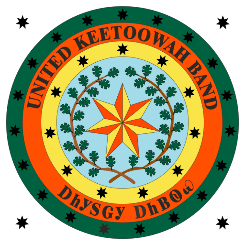 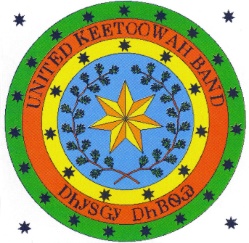 External Announcement:Applications can be obtained and submitted using the information listed above or by email: sthompson@ukb-nsn.govOpening Date: 8/15/2022Closing Date: Until Filled  Position: Office Assistant   Department: Enrollment  Reports to: Tribal Administrator   Pay: $11/HR Status: Part-time as needed, Non-ExemptJOB SUMMARY: The office assistant will be responsible for general clerical duties. ESSENTIAL DUTIES AND RESPONSIBILITIES: Greeting membersFiling, copying, sorting, faxingAnswering the phoneOther duties as assigned EDUCATION AND/OR EXPERIENCE: Must be at least 18 years of ageMust have a high school diploma or GED Must have a valid Driver License SUPERVISORY RESPONSIBILITIES: NoneUKB and Tribal Preference applies. 